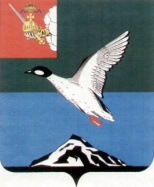 П О С Т А Н О В Л Е Н И ЕАДМИНИСТРАЦИИ ЧЕРЕПОВЕЦКОГО МУНИЦИПАЛЬНОГО РАЙОНА от  15.07.2014 № 1913       г. Череповец  О комиссии по противодействию коррупции Во исполнение подпункта «а» пункта 8 Национального плана противодействия коррупции на 2014-2015 годы, утвержденного Указом Президента Российской Федерации от 11.04.2014 № 226 «О Национальном плане противодействия коррупции на 2014-2015 годы», а также в целях профилактики коррупционных проявлений, обеспечения координации деятельности должностных лиц структурных подразделений администрации Череповецкого муниципального района при планировании и реализации антикоррупционных мероприятийПОСТАНОВЛЯЮ:1. Утвердить Положение о комиссии по противодействию коррупции администрации Череповецкого муниципального района (приложение 1).2. Утвердить состав комиссии по противодействию коррупции администрации Череповецкого муниципального района (приложение 2).3. Рекомендовать органам местного самоуправления сельских               поселений Череповецкого муниципального района (далее–района), руково-дителям муниципальных учреждений района в месячный срок разработать            и утвердить положения и составы соответствующих комиссий по противо-действию коррупции.4. Признать утратившим силу с 20 июля 2014 года постановления администрации Череповецкого муниципального района:от 31.07.2012 № 1907 «О создании Совета по противодействию коррупции администрации Череповецкого муниципального района»;от 30.05.2014 № 1448 «О внесении изменений в постановление администрации района от 31.07.2012 № 1907 «О создании Совета по противо-действию коррупции администрации Череповецкого муниципального района».  5. Постановление подлежит опубликованию в газете «Сельская новь»                и размещению на официальном сайте района в информационно-телеком-муникационной сети Интернет.6. Контроль за исполнением постановления возложить на руководителя аппарата администрации Череповецкого муниципального района                           В.И. Васильева.7. Настоящее постановление вступает в силу со дня его принятия.
По поручению главы района              первый заместитель главы района                                                  А.И. Головкин                                                                                              УТВЕРЖДЕНО                                                                                                 постановлением                                                                                                                                              администрации района                                                                                                от 15.07.2014  № 1913                                                                                              (приложение 1)ПОЛОЖЕНИЕо комиссии по противодействию коррупции администрации Череповецкого муниципального района(далее – Положение)1. Общие положения1.1. Настоящее Положение определяет порядок деятельности комиссии по противодействию коррупции администрации Череповецкого муниципаль-ного района (далее – комиссия).1.2.  Комиссия является совещательным органом, образуемым в целях:осуществления в пределах своих полномочий деятельности, направлен-ной на противодействие коррупции в администрации Череповецкого муниципального района (далее – администрация района);обеспечения взаимодействия администрации района и органов государ-ственной власти, общественных организаций и объединений граждан, организаций и физических лиц в сфере противодействия коррупции.1.3. Комиссия в своей деятельности руководствуется Конституцией Российской Федерации, федеральными законами, указами и распоряжениями Президента Российской Федерации, постановлениями, распоряжениями Правительства Российской Федерации, правовыми актами федеральных органов исполнительной власти, изданными в пределах их компетенции, постановлениями, распоряжениями Правительства Вологодской области, Уставом Череповецкого муниципального района, Федеральным законом                      от 25.12.2008 № 273-ФЗ «О противодействии коррупции», иными правовыми актами, настоящим Положением.2. Задачи комиссии2.1. Разработка и содействие в реализации организационных, информа-ционно-пропагандистских, правовых и иных мер:по предупреждению коррупции, в том числе по выявлению и последую-щему устранению причин коррупционных проявлений;по минимизации и (или) ликвидации последствий коррупционных правонарушений.2.2. Организация в пределах своих полномочий взаимодействия между органами государственной власти Вологодской области, территориальными органами федеральных органов исполнительной власти, органами местного самоуправления района, общественными организациями и объединениями граждан по вопросам противодействия коррупции.2.3. Организация антикоррупционной экспертизы муниципальных правовых актов и их проектов.3. Полномочия комиссии3.1. Координация деятельности по противодействию коррупции.3.2. Участие в разработке мер по противодействию коррупции.3.3. Контроль за реализацией мер по противодействию коррупции,                       а также оценка результатов их реализации.3.4. Содействие развитию общественного контроля за реализацией мер по противодействию коррупции.3.5. Содействие участию институтов гражданского общества, в том числе общественных объединений, в деятельности, направленной на проти-водействие коррупции.3.6. Рассмотрение результатов антикоррупционной экспертизы муниципальных правовых актов и их проектов.3.7. Анализ деятельности структурных подразделений администрации района в целях выявления причин и условий, способствующих возникновению и распространению коррупции, созданию административных барьеров, в том числе на основании обращений граждан, информации, распространенной средствами массовой информации, протестов, представ-лений, предписаний федеральных органов государственной власти.3.8. Решение иных вопросов, связанных с противодействием коррупции.4. Порядок работы комиссии4.1. Состав комиссии утверждается постановлением администрации района.4.2. По решению председателя комиссии на заседание могут быть приглашены лица, не являющиеся членами комиссии.4.3. Заседания комиссии проводятся не реже одного раза в полугодие                   на основании плана работы комиссии. По решению председателя комиссии могут проводиться внеочередные заседания комиссии.4.4. Заседание комиссии правомочно, если на нем присутствует более половины общего числа членов комиссии.4.5. Решения комиссии принимаются простым большинством голосов присутствующих на заседании членов комиссии путем открытого голосования. В случае равенства голосов решающим является голос председателя комиссии.4.6. План работы комиссии утверждается председателем комиссии. 4.7. Секретарь комиссии решает организационные вопросы, связанные                  с подготовкой заседания комиссии, а также извещает членов комиссии                      о дате, времени и месте заседания комиссии, вопросах, включенных в повест-ку заседания.4.8. Решения комиссии оформляются протоколом, который подписывается председателем комиссии.4.9. В целях осуществления своей деятельности комиссия имеет право:4.9.1. Запрашивать и получать в установленном порядке в структурных подразделениях администрации района и муниципальных учреждениях района необходимые материалы и информацию по вопросам деятельности комиссии.4.9.2. Направлять в установленном порядке своих представителей для участия в совещаниях, конференциях и семинарах по вопросам противодействия коррупции в Вологодской области.4.9.3. Направлять предложения и рекомендации в структурные подраз-деления администрации района и муниципальные учреждения района                      по вопросам, относящимся к компетенции комиссии.4.9.4. Организовывать и проводить в установленном порядке координационные совещания и рабочие встречи по вопросам противо-действия коррупции в администрации района.4.10. Член комиссии добровольно принимает на себя обязательство по неразглашению конфиденциальной информации, которая рассматривается (рассматривалась) комиссией.4.11. Информация, полученная комиссией в ходе рассмотрения вопроса, может быть использована только в порядке, предусмотренном федеральным законодательством об информации, информатизации и защите информации.5. Порядок рассмотрения обращений,содержащих факты коррупционных правонарушений5.1. При поступлении обращения, содержащего в себе факты коррупционных правонарушений, председатель комиссии в пределах своей компетенции инициирует проведение проверки достоверности изложенных                в обращении фактов и назначает ответственного за осуществление проверки.5.2. Результаты проведения проверки рассматриваются комиссией                   на очередном заседании.5.3. В случае выявления в ходе проверки нарушений или коррупционных фактов, а также в случае получения информации о таких фактах, рассмотрение которых не находится в компетенции комиссии, комиссия                    в порядке, предусмотренном действующим законодательством, информирует об этом государственный орган, в компетенции которого находится дальнейшее рассмотрение (проверка) указанного нарушения (факта).                                                                                              УТВЕРЖДЕН                                                                                                 постановлением                                                                                                                                              администрации района                                                                                                от 15.07.2014  № 1913                                                                                              (приложение 2)СОСТАВкомиссии по противодействию коррупции администрации Череповецкого муниципального районаВасильев В.И., руководитель аппарата администрации Череповецкого муниципального района, председатель комиссии;Травникова О.В., начальник экспертного управления администрации Череповецкого муниципального района, заместитель председателя комиссии;                                 Соломатин В.Р., заместитель начальника отдела муниципальной службы, кадров и защиты информации администрации Череповецкого муниципального района, секретарь комиссии.Члены комиссии:Киселева В.В., председатель Череповецкой районной организации Профессионального союза работников агропромышленного комплекса Российской Федерации (по согласованию);    Окунева М.В., начальник отдела муниципальных закупок админист-рации Череповецкого муниципального района.Опояскин Е.Н., главный редактор МБУ ЧМР «Редакция газеты «Сельская новь» (по согласованию);Николаев Д.А., начальник Отдела МВД России по Череповецкому району (по согласованию);  Теплякова Т.Б., председатель районной общественной организации  профсоюза работников народного образования и науки Российской Федерации (по согласованию).